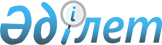 Об организации общественных работ по городу Талдыкорган
					
			Утративший силу
			
			
		
					Постановление акимата города Талдыкорган от 17 марта 2011 года N 7-259. Зарегистрировано Управлением юстиции города Талдыкорган Департамента юстиции Алматинской области 29 марта 2011 года N 2-1-139. Утратило силу постановлением акимата города Талдыкорган Алматинской области от 29 декабря 2014 года № 39-1393      Сноска. Утратило силу постановлением акимата города Талдыкорган Алматинской области от 29.12.2014 № 39-1393 (вводится в действие по истечении десяти календарных дней после дня его первого официального опубликования).      Примечание РЦПИ.

      В тексте сохранена авторская орфография и пунктуация.       

В соответствии с подпунктом 13) пункта 1 статьи 31 Закона Республики Казахстан "О местном государственном управлении и самоуправлении в Республике Казахстан", подпунктом 5) статьи 7 и статьей 20 Закона Республики Казахстан "О занятости населения" и постановлением Правительства Республики Казахстан от 19 июня 2001 года N 836 "О мерах по реализации Закона Республики Казахстан от 23 января 2001 года "О занятости населения" акимат города ПОСТАНОВЛЯЕТ:



      1. Организовать общественные работы в городе Талдыкорган.

      Сноска. Пункт 1 в редакции постановления акимата города Талдыкорган от 14.02.2013 N 2-118 (вводится в действие по истечении десяти календарных дней после дня его первого официального опубликования).



      2. Утвердить перечень организаций, виды, объемы и конкретные условия общественных работ, размер оплаты труда участников и источники их финансирования, а также определить спросы и предложения на общественные работы по городу Талдыкорган согласно приложению.

      Сноска. Пункт 2 в редакции постановления акимата города Талдыкорган от 14.02.2013 N 2-118 (вводится в действие по истечении десяти календарных дней после дня его первого официального опубликования).



      3. Контроль за исполнением данного постановления возложить на заместителя акима города Сарыбаева Галиаскара Толендиевича.

       Сноска. Пункт 3 с изменениями, внесенными постановлением акимата города Талдыкорган от 19.03.2012 N 7-219 (вводится в действие по истечении десяти календарных дней после дня его первого официального опубликования).



      4. Настоящее постановление вводится в действие по истечении десяти календарных дней после дня его первого официального опубликования.      Аким города                                С. Жылкайдаров      СОГЛАСОВАНО:      Заместитель акима города                   Кольбаев Марлен Капашевич

      17 марта 2011 года      Руководитель аппарата                      Кауысбаев Владимир Оналбаевич

      17 марта 2011 года      Начальник государственного

      учреждения "Отдел занятости

      и социальных программ

      города Талдыкорган                         Мухаметжан Шайзада Базарбаевич

      17 марта 2011 года      Аким Еркинского

      сельского округа                           Сыдыбаев Нурлан Сейтжапарович

      17 марта 2011 года      Аким Отенайского округа                    Ракымбеков Рауан Турдангазиевич

      17 марта 2011 года      Начальник юридического и

      государственно-правового отдела            Адил Алмас

      17 марта 2011 год      Переводчик                                 Смагулова Рахат

      17 марта 2011 года      Исполнительный директор

      общественного объединения

      "Ассоциация родителей по опеке

      детей-инвалидов и с

      отклонениями в психо-физическом

      развитии "Алпамыс"                         Гуреева Анна Вальтеровна

      17 марта 2011 года      Президент Объединения юридических

      лиц в форме ассоциации

      "Гражданский Альянс

      Алматинской области                        Ахимбеков Абылхан Алкенович

      17 марта 2011 года      Председатель общественного

      объединения инвалидов опорников

      "ЕРЛИК" города Талдыкорган                 Акжаркенова Роза Хаджи-Ахметовна

      17 марта 2011 года      Председатель Алматинского областного

      правления-филиал общественного

      объединения "Казахское

      общество слепых"                           Сейскенова Несибелди Рашидовна

      17 марта 2011 года      Начальник ТГКП на праве

      хозяйственного ведения "Коркейту"           Ахажан Темирболат Жанболатулы

      17 марта 2011 года      Председатель Алматинского областного

      комитета филиала общественного

      объединения Общества "Красного

      Полумесяца Республики Казахстан"           Коржекенова Сауле Сейтхамзаевна

      17 марта 2011 года      Председатель Общественного фонда

      "Малой Ассамблеи народа

      Казахстана Алматинской области"             Ибрагимов Хайрулла Абдулвахитович

      17 марта 2011 года      Председатель общественного

      объединения "Детско-подростковый

      клуб "Мушелтой"                            Кыдырбаева Дания Салимбаевна

      17 марта 2011 года      Председатель общественного

      объединения "По делам ветеранов

      и молодежи "Мурагер"                       Селюнин Александр Михайлович

      17 марта 2011 года      Президент общественного объединения

      "Талдыкорганский региональный центр

      по поддержке женщин"                       Байсакова Зульфия Мухамедбековна

      17 марта 2011 года      Первый заместитель председателя

      Талдыкорганского городского филиала

      "Народно-Демократической

      партии "Нур Отан"                          Ахметова Асия Турехановна

      17 марта 2011 года      Начальник Талдыкорганского городского

      отделение Алматинского областного

      филиала Государственного

      центра выплате пенсий                      Ибрагимова Фарида Шарифовна

      17 марта 2011 года      Директор общественного фонда

      "Талдыкорганский региональный

      фонд содействия занятости"                 Садуакасова Светлана Олеговна

      17 марта 2011 года      Начальник Управления по делам

      обороны города Талдыкорган

      подполковник                               Жантурин Галымжан Куанышбаевич

      17 марта 2011 года      Начальник Управления

      юстиции города Талдыкорган                 Кыстаубаева Роза Анишкеевна

      17 марта 2011 года      Начальник республиканского

      государственного казенного

      предприятия "Центр по недвижимости

      по Алматинской области                     Разаков Илдирим Разакович

      17 марта 2011 года      Исполнительный директор

      общественного объединения

      "Кризисный центр Юность"                   Соколовская Татьяна Владимировна

      17 марта 2011 года

Приложение к постановлению

акимата города Талдыкорган

от 17 марта 2011 года N 7-259

"Об организации общественных

работ по городу Талдыкорган" 

Перечень организации, виды, объемы и конкретные условия

общественных работ, размер оплаты труда участников и источники

их финансирования, а также определить спросы и предложения на

общественные работы по городу Талдыкорган      Сноска. Приложение 1 в редакции постановления акимата города Талдыкорган от 14.02.2013 N 2-118 (вводится в действие по истечении десяти календарных дней после дня его первого официального опубликования).
					© 2012. РГП на ПХВ «Институт законодательства и правовой информации Республики Казахстан» Министерства юстиции Республики Казахстан
				Nп/пНаименование

организацииВиды

общес-

твенных работОбъемы и конкретные условия общественных работОбъемы и конкретные условия общественных работОплата труда участ-

вующих в общес-

твен-

ных рабо-

тахИс-

точ-

ник фи-

нан-

си-

ро-

ва-

нияСпрос

(учас-

тник)Пре-

дло-

же-

ния (участ-

ник)Nп/пНаименование

организацииВиды

общес-

твенных работОбъем

(на одно-

го участ-

ника)Конкретные

условияОплата труда участ-

вующих в общес-

твен-

ных рабо-

тахИс-

точ-

ник фи-

нан-

си-

ро-

ва-

нияСпрос

(учас-

тник)Пре-

дло-

же-

ния (участ-

ник)1Государс-

твенное учреждение "Отдел занятости и социальных программ города Талдыкорган"Оказание помощи в прове-

дении техни-

ческих работ по обработ-

ке различ-

ных докумен-

тов;Доставка коррес-

понден-

цийдо 280 доку-

мен-

товдо 80 корре-

спон-

ден-

цийОбщественные работы организуется путем создания временных рабочих мест, предназначены специально для безработных. Направление безработных на общественные работы осуществляется городским отделом занятости и социальных программ с их согласия в порядке очередности согласно дате регистрации. Приоритетное право участие в общественных работах имеют безработные, входящие в целевые группы. Между работодателем и безработным заключается индивидуальный трудовой договор в соответствии с законодатель-

ством о труде. Своевременная выплата заработной платы.Не ниже уста-

нов-

ленно-

го Зако-

ном Рес-

публи-

ки Казах-

стан мини-

маль-

ной

зара-

ботной

платыМест-

ный

бюд-

жет15152Государс-

твенное учреждение "Аппарат акима города Талдыкорган"Оказание помощи в прове-

дении техни-

ческих работ по обработ-

ке различ-

ных докумен-

тов;Доставка коррес-

понден-

цийдо 350 доку-

мен-

товдо 60 корре-

спон-

ден-

цийОбщественные работы организуется путем создания временных рабочих мест, предназначены специально для безработных. Направление безработных на общественные работы осуществляется городским отделом занятости и социальных программ с их согласия в порядке очередности согласно дате регистрации. Приоритетное право участие в общественных работах имеют безработные, входящие в целевые группы. Между работодателем и безработным заключается индивидуальный трудовой договор в соответствии с законодатель-

ством о труде. Своевременная выплата заработной платы.Не ниже уста-

нов-

ленно-

го Зако-

ном Рес-

публи-

ки Казах-

стан мини-

маль-

ной

зара-

ботной

платыМест-

ный

бюд-

жет10103Государ-

ственное учреждение "Управление юстиции города Талдыкорган"Оказание помощи в прове-

дении техни-

ческих работ по обработ-

ке различ-

ных докумен-

тов;Доставка коррес-

понден-

цийдо 280 доку-

мен-

товдо 50 корре-

спон-

ден-

цийОбщественные работы организуется путем создания временных рабочих мест, предназначены специально для безработных. Направление безработных на общественные работы осуществляется городским отделом занятости и социальных программ с их согласия в порядке очередности согласно дате регистрации. Приоритетное право участие в общественных работах имеют безработные, входящие в целевые группы. Между работодателем и безработным заключается индивидуальный трудовой договор в соответствии с законодатель-

ством о труде. Своевременная выплата заработной платыНе ниже уста-

нов-

ленно-

го Зако-

ном Рес-

публи-

ки Казах-

стан мини-

маль-

ной

зара-

ботной

платыМест-

ный

бюд-

жет10104Талдыкорган-

ское городское отделение Алматинского областного филиала Государ-

ственного Центра по выплате пенсийОказание помощи в прове-

дении техни-

ческих работ по обработ-

ке различ-

ных докумен-

тов;до 150 доку-

мен-

товОбщественные работы организуется путем создания временных рабочих мест, предназначены специально для безработных. Направление безработных на общественные работы осуществляется городским отделом занятости и социальных программ с их согласия в порядке очередности согласно дате регистрации. Приоритетное право участие в общественных работах имеют безработные, входящие в целевые группы. Между работодателем и безработным заключается индивидуальный трудовой договор в соответствии с законодатель-

ством о труде. Своевременная выплата заработной платы.Не ниже уста-

нов-

ленно-

го Зако-

ном Рес-

публи-

ки Казах-

стан мини-

маль-

ной

зара-

ботной

платыМест-

ный

бюд-

жет555Государ-

ственное учреждение "Управление по делам обороны города Талдыкорган"Оказание помощи в прове-

дении техни-

ческих работ по обработ-

ке различ-

ных докумен-

тов;Участие в прове-

дений призыв-

ной компаний (раздача повес-

ток);Доставка коррес-

понден-

цийдо 300 доку-

мен-

товдо 300 по-

вес-

токдо 20 корре-

спон-

ден-

цииОбщественные работы организуется путем создания временных рабочих мест, предназначены специально для безработных. Направление безработных на общественные работы осуществляется городским отделом занятости и социальных программ с их согласия в порядке очередности согласно дате регистрации. Приоритетное право участие в общественных работах имеют безработные, входящие в целевые группы. Между работодателем и безработным заключается индивидуальный трудовой договор в соответствии с законодатель-

ством о труде. Своевременная выплата заработной платы.Не ниже уста-

нов-

ленно-

го Зако-

ном Рес-

публи-

ки Казах-

стан мини-

маль-

ной

зара-

ботной

платыМест-

ный

бюд-

жет15156Государ-

ственное учреждение "Аппарат акима Еркинского сельского округа"Оказание помощи по сбору сведений и заполне-

нию хозяй-

ствен-

ных книг;Помощь в работе по оказанию санитар-

ной очист-

ки и благоус-

тройства региона (побелка деревьев и огрож-

дений, очистка арыков, уборка обочин);до 300 доку-

мен-

товдо 2000 квад-

рат-

ных мет-

ровОбщественные работы организуется путем создания временных рабочих мест, предназначены специально для безработных. Направление безработных на общественные работы осуществляется городским отделом занятости и социальных программ с их согласия в порядке очередности согласно дате регистрации. Приоритетное право участие в общественных работах имеют безработные, входящие в целевые группы. Между работодателем и безработным заключается индивидуальный трудовой договор в соответствии с законодатель-

ством о труде. Своевременная выплата заработной платы.Не ниже уста-

нов-

ленно-

го Зако-

ном Рес-

публи-

ки Казах-

стан мини-

маль-

ной

зара-

ботной

платыМест-

ный

бюд-

жет12127Государ-

ственное коммунальное предприятие на праве хозяйтствен-

ного ведения "Көркем-

Талдыкорган"Оказание помощи по уборке и экологи-

ческому оздоров-

лению терри-

тории города;до 2500 квад-

рат-

ных мет-

ровОбщественные работы организуется путем создания временных рабочих мест, предназначены специально для безработных. Направление безработных на общественные работы осуществляется городским отделом занятости и социальных программ с их согласия в порядке очередности согласно дате регистрации. Приоритетное право участие в общественных работах имеют безработные, входящие в целевые группы. Между работодателем и безработным заключается индивидуальный трудовой договор в соответствии с законодатель-

ством о труде. Своевременная выплата заработной платы.Не ниже уста-

нов-

ленно-

го Зако-

ном Рес-

публи-

ки Казах-

стан мини-

маль-

ной

зара-

ботной

платыМест-

ный

бюд-

жет1251258Государ-

ственное учреждение "Аппарат акима Отенайского сельского округа"Оказание помощи по сбору сведений и запол-

нению хозяй-

ственных книг;Помощь в работе по окозанию санитар-

ной очистки и благоус-

тройства региона (побелка деревьев и огражде-

ний, очистка арыков, уборка обочин);до 300 доку-

мен-

товдо 2500 квад-

ратн-

ых мет-

ровОбщественные работы организуется путем создания временных рабочих мест, предназначены специально для безработных. Направление безработных на общественные работы осуществляется городским отделом занятости и социальных программ с их согласия в порядке очередности согласно дате регистрации. Приоритетное право участие в общественных работах имеют безработные, входящие в целевые группы. Между работодателем и безработным заключается индивидуальный трудовой договор в соответствии с законодатель-

ством о труде. Своевременная выплата заработной платы.Не ниже уста-

нов-

ленно-

го Зако-

ном Рес-

публи-

ки Казах-

стан мини-

маль-

ной

зара-

ботной

платыМест-

ный

бюд-

жет23239Республи-

канское государ-

ственное казенное предприятие "Центр недвижимости по Алматинской области"Оказание помощи в прове-

дении техни-

ческих работ по обработ-

ке различ-

ных докумен-

тов;Доставка коррес-

понден-

цийдо 100 доку-

мен-

товдо 10 корре-

спон-

ден-

цииОбщественные работы организуется путем создания временных рабочих мест, предназначены специально для безработных. Направление безработных на общественные работы осуществляется городским отделом занятости и социальных программ с их согласия в порядке очередности согласно дате регистрации. Приоритетное право участие в общественных работах имеют безработные, входящие в целевые группы. Между работодателем и безработным заключается индивидуальный трудовой договор в соответствии с законодатель-

ством о труде. Своевременная выплата заработной платы.Не ниже уста-

нов-

ленно-

го Зако-

ном Рес-

публи-

ки Казах-

стан мини-

маль-

ной

зара-

ботной

платыМест-

ный

бюд-

жет5510Общественное объединение "Ассоциация родителей по опеке детей-

инвалидов

и с отклонениями в психо-

физическом развитии" "Алпамыс"Оказание помощи в сопро-

вождений детей-

инвали-

дов в медицин-

ские учреж-

дения;Оказание помощи по уборке терри-

тории органи-

зации;420 раздо 60 квад-

рат-

ных мет-

ровОбщественные работы организуется путем создания временных рабочих мест, предназначены специально для безработных. Направление безработных на общественные работы осуществляется городским отделом занятости и социальных программ с их согласия в порядке очередности согласно дате регистрации. Приоритетное право участие в общественных работах имеют безработные, входящие в целевые группы. Между работодателем и безработным заключается индивидуальный трудовой договор в соответствии с законодатель-

ством о труде. Своевременная выплата заработной платы.Не ниже уста-

нов-

ленно-

го Зако-

ном Рес-

публи-

ки Казах-

стан мини-

маль-

ной

зара-

ботной

платыМест-

ный

бюд-

жет8811Объединение юридических лиц в форме ассоциации "Гражданский Альянс Алматинской области"Оказание помощи в органи-

зации и прове-

дении различ-

ных куль-

турно-

массовых меро-

приятий, общес-

твенных компа-

ний, встреч;Оказание помощи по уборке терри-

тории органи-

зации;6 раздо 60 квад-

рат-

ных мет-

ровОбщественные работы организуется путем создания временных рабочих мест, предназначены специально для безработных. Направление безработных на общественные работы осуществляется городским отделом занятости и социальных программ с их согласия в порядке очередности согласно дате регистрации. Приоритетное право участие в общественных работах имеют безработные, входящие в целевые группы. Между работодателем и безработным заключается индивидуальный трудовой договор в соответствии с законодатель-

ством о труде. Своевременная выплата заработной платы.Не ниже уста-

нов-

ленно-

го Зако-

ном Рес-

публи-

ки Казах-

стан мини-

маль-

ной

зара-

ботной

платыМест-

ный

бюд-

жет5512Общественное объединение инвалидов опорников "ЕРЛИК" города ТалдыкорганОказание помощи инва-

лидам с ограни-

ченными возмож-

ностями в прове-

дении техни-

ческих работ по обробот-

ке различ-

ных доку-

ментов;Оказание помощи в сопро-

вождении инвали-

дов в медицин-

ские учреж-

дения;Оказание помощи по уборке терри-

тории органи-

зации;до 80 доку-

мен-

тов20 раздо 50 квад-

рат-

ных мет-

ровОбщественные работы организуется путем создания временных рабочих мест, предназначены специально для безработных. Направление безработных на общественные работы осуществляется городским отделом занятости и социальных программ с их согласия в порядке очередности согласно дате регистрации. Приоритетное право участие в общественных работах имеют безработные, входящие в целевые группы. Между работодателем и безработным заключается индивидуальный трудовой договор в соответствии с законодатель-

ством о труде. Своевременная выплата заработной платы.Не ниже уста-

нов-

ленно-

го Зако-

ном Рес-

публи-

ки Казах-

стан мини-

маль-

ной

зара-

ботной

платыМест-

ный

бюд-

жет151513Общественное объединение "Кризисный центр "Юность"Оказание помощи в органи-

зации досуга детей и подрост-

ков;20 разОбщественные работы организуется путем создания временных рабочих мест, предназначены специально для безработных. Направление безработных на общественные работы осуществляется городским отделом занятости и социальных программ с их согласия в порядке очередности согласно дате регистрации. Приоритетное право участие в общественных работах имеют безработные, входящие в целевые группы. Между работодателем и безработным заключается индивидуальный трудовой договор в соответствии с законодатель-

ством о труде. Своевременная выплата заработной платы.Не ниже уста-

нов-

ленно-

го Зако-

ном Рес-

публи-

ки Казах-

стан мини-

маль-

ной

зара-

ботной

платыМест-

ный

бюд-

жет8814Алматинское областное управление-

филиал обществен-

ного объединения "Казахское общество слепых"Оказание помощи инвали-

дам по зрению при прове-

дении техни-

ческих (ксеро-

копии) работ по обробот-

ке различ-

ных доку-

ментов;Органи-

зации и прове-

дению благо-

твори-

тельных встреч;до 4500 доку-

мен-

тов10 разОбщественные работы организуется путем создания временных рабочих мест, предназначены специально для безработных. Направление безработных на общественные работы осуществляется городским отделом занятости и социальных программ с их согласия в порядке очередности согласно дате регистрации. Приоритетное право участие в общественных работах имеют безработные, входящие в целевые группы. Между работодателем и безработным заключается индивидуальный трудовой договор в соответствии с законодатель-

ством о труде. Своевременная выплата заработной платы.Не ниже уста-

нов-

ленно-

го Зако-

ном Рес-

публи-

ки Казах-

стан мини-

маль-

ной

зара-

ботной

платыМест-

ный

бюд-

жет161615Алматинский областной комитет филиал общес-

твенного объединения Общества Красного Полумесяца Республики КазахстанОказание помощи семьям мало

обеспе-

ченных в органи-

зации и проведе-

нии благо-

твори-

тельных меро-

приятий;Оказание помощи по уборке терри-

тории органи-

зации;20 раздо 60 квад-

рат-

ных мет-

ровОбщественные работы организуется путем создания временных рабочих мест, предназначены специально для безработных. Направление безработных на общественные работы осуществляется городским отделом занятости и социальных программ с их согласия в порядке очередности согласно дате регистрации. Приоритетное право участие в общественных работах имеют безработные, входящие в целевые группы. Между работодателем и безработным заключается индивидуальный трудовой договор в соответствии с законодатель-

ством о труде. Своевременная выплата заработной платы.Не ниже уста-

нов-

ленно-

го Зако-

ном Рес-

публи-

ки Казах-

стан мини-

маль-

ной

зара-

ботной

платыМест-

ный

бюд-

жет121216Общественный фонд "Малая Ассамблея народов Казахстана Алматинской области"Оказание помощи в органи-

зации и прове-

дении куль-

турно-

массовых меро-

приятий и органи-

зации круж-

ковой работы для под-

ростков;Доставка коррес-

понден-

ций20 раздо 15 корре-

спон-

ден-

цииОбщественные работы организуется путем создания временных рабочих мест, предназначены специально для безработных. Направление безработных на общественные работы осуществляется городским отделом занятости и социальных программ с их согласия в порядке очередности согласно дате регистрации. Приоритетное право участие в общественных работах имеют безработные, входящие в целевые группы. Между работодателем и безработным заключается индивидуальный трудовой договор в соответствии с законодатель-

ством о труде. Своевременная выплата заработной платы.Не ниже уста-

нов-

ленно-

го Зако-

ном Рес-

публи-

ки Казах-

стан мини-

маль-

ной

зара-

ботной

платыМест-

ный

бюд-

жет3317Общественное объединение "Детско-

подростковый клуб "Мүшелтой"Оказание техни-

ческой помощи в работе по сбору доку-

ментов несовер-

шенно-

летних трудных подрост-

ков из небла-

гополуч-

ных семей;Оказание помощи в органи-

зовании свобод-

ного времени досуга детей и подрост-

ков;Оказание помощи по уборке терри-

тории органи-

зации;3 дома3 сек-

циидо 60 квад-

рат-

ных мет-

ровОбщественные работы организуется путем создания временных рабочих мест, предназначены специально для безработных. Направление безработных на общественные работы осуществляется городским отделом занятости и социальных программ с их согласия в порядке очередности согласно дате регистрации. Приоритетное право участие в общественных работах имеют безработные, входящие в целевые группы. Между работодателем и безработным заключается индивидуальный трудовой договор в соответствии с законодатель-

ством о труде. Своевременная выплата заработной платы.Не ниже уста-

нов-

ленно-

го Зако-

ном Рес-

публи-

ки Казах-

стан мини-

маль-

ной

зара-

ботной

платыМест-

ный

бюд-

жет151518Общественное объединение "По делам ветеранов и молодежи "Мұрагер"Оказание помощи ветера-

нам в сопро-

вождении до медицин-

ских учреж-

дении;Оказание помощи по уборке терри-

тории органи-

зации;20 раздо 30 квад-

рат-

ных мет-

ровОбщественные работы организуется путем создания временных рабочих мест, предназначены специально для безработных. Направление безработных на общественные работы осуществляется городским отделом занятости и социальных программ с их согласия в порядке очередности согласно дате регистрации. Приоритетное право участие в общественных работах имеют безработные, входящие в целевые группы. Между работодателем и безработным заключается индивидуальный трудовой договор в соответствии с законодатель-

ством о труде. Своевременная выплата заработной платы.Не ниже уста-

нов-

ленно-

го Зако-

ном Рес-

публи-

ки Казах-

стан мини-

маль-

ной

зара-

ботной

платыМест-

ный

бюд-

жет3319Общественное объединение "Талдыкор-

ганский региональный центр поддержки женщин"Оказание помощи одиноким и бездом-

ным женщинам по оформ-

лению их докумен-

тов защите их прав;Оказание помощи техни-

ческих работ по ксеро-

копиро-

ванию и распе-

чатке доку-

ментов;до 5 доку-

мен-

тов120 лис-

товОбщественные работы организуется путем создания временных рабочих мест, предназначены специально для безработных. Направление безработных на общественные работы осуществляется городским отделом занятости и социальных программ с их согласия в порядке очередности согласно дате регистрации. Приоритетное право участие в общественных работах имеют безработные, входящие в целевые группы. Между работодателем и безработным заключается индивидуальный трудовой договор в соответствии с законодатель-

ством о труде. Своевременная выплата заработной платы.Не ниже уста-

нов-

ленно-

го Зако-

ном Рес-

публи-

ки Казах-

стан мини-

маль-

ной

зара-

ботной

платыМест-

ный

бюд-

жет4420Общественный фонд "Талдыкор-

ганский региональный фонд содействия занятости"Клуб поиска работы;Оказание помощи семьям оралма-

нов в оказании помощи в прове-

дении техни-

ческих работ по обработ-

ке различ-

ных доку-

ментов;Оказание помощи участ-

никам и ветера-

нам Великой Отечес-

твенной войны, их вдовам, одиноко преста-

релым пенсио-

нерам (помощь прове-

дении влажной уборки дома, покупки продук-

тов питания, лекарс-

твенных средств и оплаты комму-

нальных услуг);Помощь в работе по оказанию сани-

тарной очистки и благоус-

тройства региона (побелка деревьев и ограж-

дений, очистка арыков, уборка обочин);35 раздо 200 лис-

тов16 домовдо 280 квад-

рат-

ных мет-

ровОбщественные работы организуется путем создания временных рабочих мест, предназначены специально для безработных. Направление безработных на общественные работы осуществляется городским отделом занятости и социальных программ с их согласия в порядке очередности согласно дате регистрации. Приоритетное право участие в общественных работах имеют безработные, входящие в целевые группы. Между работодателем и безработным заключается индивидуальный трудовой договор в соответствии с законодатель-

ством о труде. Своевременная выплата заработной платы.Не ниже уста-

нов-

ленно-

го Зако-

ном Рес-

публи-

ки Казах-

стан мини-

маль-

ной

зара-

ботной

платыМест-

ный

бюд-

жет707021Государ-

ственное учреждение "Отдел образования города Талдыкор-

гана"Оказание техни-

ческой помощи в рестав-

рации архивных докумен-

тов;Доставка коррес-

понден-

ции.до 280 доку-

мен-

товдо 50 корре-

спон-

ден-

ции.Общественные работы организуется путем создания временных рабочих мест, предназначены специально для безработных. Направление безработных на общественные работы осуществляется городским отделом занятости и социальных программ с их согласия в порядке очередности согласно дате регистрации. Приоритетное право участие в общественных работах имеют безработные, входящие в целевые группы. Между работодателем и безработным заключается индивидуальный трудовой договор в соответствии с законодатель-

ством о труде. Своевременная выплата заработной платы.Не ниже уста-

нов-

ленно-

го Зако-

ном Рес-

публи-

ки Казах-

стан мини-

маль-

ной

зара-

ботной

платыМест-

ный

бюд-

жет101022Государ-

ственное учреждение "Налоговое управления города Талдыкорган"Оказание техни-

ческой помощи в рестав-

рации архивных докумен-

тов;Доставка коррес-

понден-

ции.до 350 доку-

мен-

товдо 60 корре-

спон-

ден-

ции.Общественные работы организуется путем создания временных рабочих мест, предназначены специально для безработных. Направление безработных на общественные работы осуществляется городским отделом занятости и социальных программ с их согласия в порядке очередности согласно дате регистрации. Приоритетное право участие в общественных работах имеют безработные, входящие в целевые группы. Между работодателем и безработным заключается индивидуальный трудовой договор в соответствии с законодатель-

ством о труде. Своевременная выплата заработной платы.Не ниже уста-

нов-

ленно-

го Зако-

ном Рес-

публи-

ки Казах-

стан мини-

маль-

ной

зара-

ботной

платыМест-

ный

бюд-

жет151523Талдыкор-

ганский городской судОказание техни-

ческой помощи в рестав-

рации архивных докумен-

тов;Доставка коррес-

понден-

ции.до 280 доку-

мен-

товдо 50 корре-

спон-

ден-

ции;Общественные работы организуется путем создания временных рабочих мест, предназначены специально для безработных. Направление безработных на общественные работы осуществляется городским отделом занятости и социальных программ с их согласия в порядке очередности согласно дате регистрации. Приоритетное право участие в общественных работах имеют безработные, входящие в целевые группы. Между работодателем и безработным заключается индивидуальный трудовой договор в соответствии с законодатель-

ством о труде. Своевременная выплата заработной платы.Не ниже уста-

нов-

ленно-

го Зако-

ном Рес-

публи-

ки Казах-

стан мини-

маль-

ной

зара-

ботной

платыМест-

ный

бюд-

жет101024Государ-

ственное учреждение "Управление внутренних дел города Талдыкорган"Оказание техни-

ческой помощи в рестав-

рации архивных докумен-

тов;Доставка коррес-

понден-

ции.до 600 доку-

мен-

товдо 100 корре-

спон-

ден-

ции.Общественные работы организуется путем создания временных рабочих мест, предназначены специально для безработных. Направление безработных на общественные работы осуществляется городским отделом занятости и социальных программ с их согласия в порядке очередности согласно дате регистрации. Приоритетное право участие в общественных работах имеют безработные, входящие в целевые группы. Между работодателем и безработным заключается индивидуальный трудовой договор в соответствии с законодатель-

ством о труде. Своевременная выплата заработной платы.Не ниже уста-

нов-

ленно-

го Зако-

ном Рес-

публи-

ки Казах-

стан мини-

маль-

ной

зара-

ботной

платыМест-

ный

бюд-

жет252525Общественное объединение "Народно–

Демократи-

ческая партия "Нур Отан" Талдыкор-

ганский городской филиалОказание техни-

ческой помощи в рестав-

рации архивных докумен-

тов;Доставка коррес-

понден-

ции.Помощь в работе по оказанию санитар-

ной очистке и благо-

устрой-

ства регионадо 150 доку-

мен-

тов50 корре-

спон-

ден-

циидо 60 квад-

рат-

ных мет-

ровОбщественные работы организуется путем создания временных рабочих мест, предназначены специально для безработных. Направление безработных на общественные работы осуществляется городским отделом занятости и социальных программ с их согласия в порядке очередности согласно дате регистрации. Приоритетное право участие в общественных работах имеют безработные, входящие в целевые группы. Между работодателем и безработным заключается индивидуальный трудовой договор в соответствии с законодатель-

ством о труде. Своевременная выплата заработной платы.Не ниже уста-

нов-

ленно-

го Зако-

ном Рес-

публи-

ки Казах-

стан мини-

маль-

ной

зара-

ботной

платыМест-

ный

бюд-

жет1010